19.05.2020.Отношения России с другими странами в  ХХI (21) веке.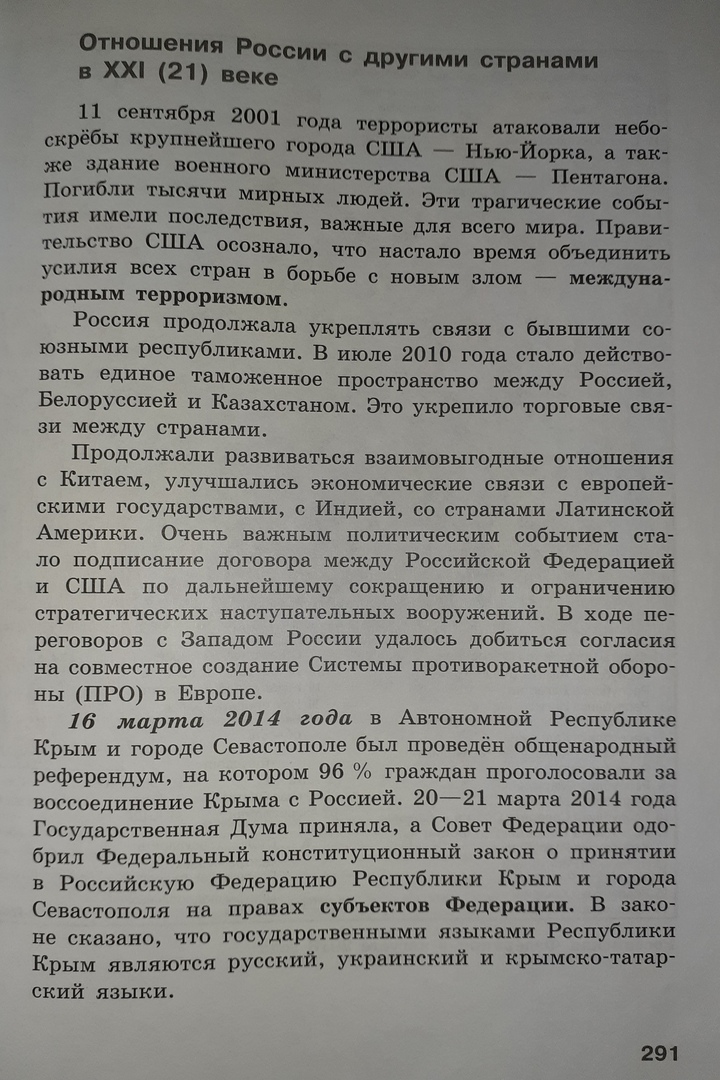 Ответить письменно на вопрос:Какое событие изменило позицию США в отношении терроризма? Какую роль играла Россия в борьбе  с международным терроризмом? (стр. учебника 297, вопрос № 8)